П О С Т А Н О В Л Е Н И Е	В соответствии с Положением о наградах и почётных званиях Петропавловск-Камчатского городского округа от 24.07.2008 № 51-нд,  Решением       Городской Думы Петропавловск-Камчатского городского округа от 01.06.2011 № 395-нд «О представительских расходах и расходах, связанных  с приобретением подарочной и сувенирной продукции в Городской Думе  Петропавловск-Камчатского городского округа»,     ПОСТАНОВЛЯЮ:наградить Почётной грамотой Главы Петропавловск-Камчатского       городского округа (в рамке).За активную общественную работу в микрорайоне «Кутузовский»,    бескорыстный труд, помощь ветеранам и инвалидам, личный вклад в        патриотическое воспитание подрастающего поколения  нашего города и        в связи с 80-летним юбилеем со Дня рождения:ГлаваПетропавловск-Камчатского городского округа                                                                               В.А. Семчев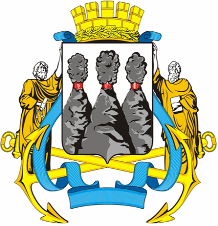 ГЛАВАПЕТРОПАВЛОВСК-КАМЧАТСКОГОГОРОДСКОГО ОКРУГА  « 11 » октября  2011 г. № 48О награждении Щукиной В.П.ЩукинуВеру Петровну- звеньевую «Союз пенсионеров» микрорайона «Кутузовский».